RIVINGTON PRIMARY SCHOOLCharging andRemissions Policy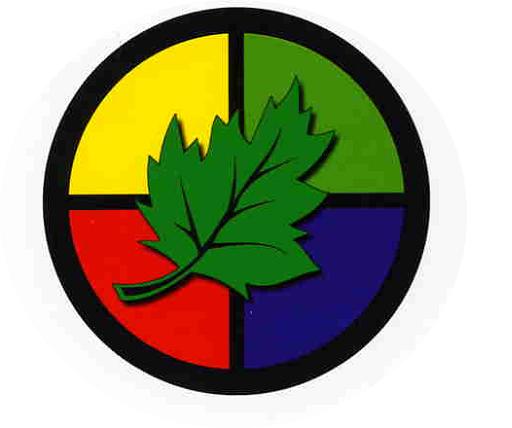 We invite you to come on an exciting learning journey. Discover, create, invent, explore.  Join the adventure …….Reviewed March 2018Charging and Remissions PolicyIntroductionThis policy has been formulated in accordance with DCFS guidance on: Charging for School Activities.AimThe aim of this policy is to set out what charges will be made for activities, what remissions will be implemented and the circumstances under which voluntary contributions will be requested from parents. It also sets out those activities for which charges will not be made.ResponsibilitiesThe Governing Body of the School is responsible for determining the content of the policy and the Head Teacher for implementation. Any determinations with respect to individual parents will be considered jointly by the Head Teacher and Governing Body.ChargesParents will be charged for the cost of some activities during school time. These include:Board and lodging on residential trips (not to exceed the costs)The proportionate costs for an individual child of activities wholly or mainly outside school hours (‘optional extras’) to meet the costs for:TravelMaterials and equipmentNon-teaching staff costsEntrance feesInsurance costsIndividual or group tuition in the playing of a musical instrument where this is not an essential part of the national curriculum or first access to the KS2 instrumental and vocal tuition programme ( wider opportunities)Any other education, transport or examination fee unless charges are specifically prohibited.Breakages and replacements as a result of damages caused wilfully or negligently by pupilsExtra-curricular activities and school clubsSchools and local authorities can also charge for any materials, books, instruments or equipment where the child’s parent wishes him/her to own them. A policy for charging for materials or ingredients where the parents have indicated that they wish to own the finished product.Prohibition of ChargesThe Governing Body of the School recognises that charges cannot be made for the following:Education provided during school hours (Including the supply of any materials, books, instruments or other equipment)Education provided outside of school hours I it is part of the National Curriculum, or part of a syllabus for a prescribed public examination that the pupil is being prepared for at the school, or part of religious education;Tuition for pupils learning to play a musical instrument if the tuition is required as part of the National Curriculum, or part of a syllabus for a prescribed public examination that the pupil is being prepared for at the school, or as part of religious educationEducation provided on any trip that takes place during school hoursEducation provided on any trip that takes place outside school hours if it is part of the National Curriculum, or part of a syllabus for a prescribed public examinationSupply teachers to cover for those teachers who are absent from school accompanying pupils on a residential tripTransporting registered pupils to or form the school premises, where the local education authority has a statutory obligation to provide transportTransporting registered pupils to other premises where the governing body or local education authority has arranged for pupils to be educatedTransport provided in connection with an educational tripPublication of InformationA summary of this policy will be included in the School Prospectus which will specify what charges are/are not to be made and or which activities voluntary contributions will be invited from parents.RemissionsChildren whose parents are in receipt of the following support payments will be entitled to the remission of charges for board and lodging costs during residential school trips. The relevant support payments are:Income supportIncome Based Jobseekers AllowanceSupport under part VI of the Immigration and Asylum Act 1999Child tax Credit, provided that Working Tax Credit is not also received and the family’s income (as assessed by Her Majesty’s Revenue and Customs) does not exceed £15,575 (financial year end 2008/09)The guarantee element of the State Pension Credit, andAn income related employment and support allowance that was introduced on 27th October 2008Voluntary ContributionsParents will be invited to make a voluntary contribution for:Some of the activities that take place as part of the Foundation Stage and national curriculum in school to help to defray the costs. These could include visits, special events, visitors, photo files, theatre groups etc and by asking for voluntary contributions would enable the school to enhance the curriculum opportunities either more regularly or beyond what is usually within the means of the school budgetSome activities that take place as part of the national curriculum outside school to help defray the costs. These could include visits to places or special interest. The local area where there is a transport/admission cost and by asking for contributions this would enable the school to enhance the curriculum opportunities either more regularly or beyond that which is usually within the means of the school budget.The terms of any request made to parents will specify that the request is for a voluntary contribution and in no way represents a charge. In addition, the following will be made clear to parents:That the contribution is genuinely voluntary and a parent is under no obligation to pay; andThat registered pupils at the school will not be treated differently according to whether or not their parents have made any contribution in response to the request.The responsibility for determining the level of voluntary contribution is delegated to the Head Teacher.However, once a voluntary contribution has been made, the contribution will only be refundable under the exceptional circumstance.Where there are insufficient contributions to cover costs, the school will endeavour to cover the costs from other budget sources. However, the school does reserve the right to cancel the trip in such circumstances in which case the voluntary contributions received will be refunded.Sales ItemsThe school has available a range of items available for purchase:PE Kits. Children are expected to wear appropriate clothing for PE and games lessons. Book Bags. Children are permitted to take reading books home in their school bags. School branded book bags are available for purchase.The above items for sale at prices set to cover costs.After School ClubAfter School Club charges apply as below:£7 per session – each session will run from 3.30pm until 5.30pm.  Parents are made aware at the time of booking, that if they are late in collecting their child, there will be a charge of £5 for every 5 minutes they are late.  An extra charge of £2 per session is applied if booked on the day.NurseryNursery children taking up the 30 hour places who attend the Breakfast Club held on site will be required to pay a fee of £1.25 to school.  This is to cover the period from 8.45am, when the club ends, to 9am when their Nursery entitlement begins.    If they then go on to attend the After School Club they will be required to pay £2.50 to cover the period from their session ending at 3pm to After School Club starting at 3.30pm.